اولا: معلومات شخصية: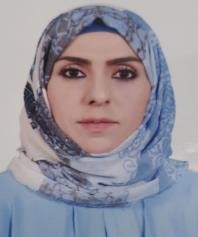 اللقب العلمي	: 	مدرس مساعدمحل و تاريخ الولادة:	02 - 9- 1987 ديالى – العراق معامل هيرتش (h index):  ( 1 ) اعتمادا على بيانات الباحث العلميالجنسية		:	عراقيالحالة الزوجية	:	متزوج. البريد الالكتروني   :      enas.dawood@uodiyala.edu.iq        عنوان العمل	:  كلية الهندسة – جامعة ديالى – بعقوبة – محافظة ديالى – العراق.ثانيا: المؤهلات العلمية :شهادة الماجساتير – 2022 – قسم الهندسة الكهربائية – كلية الهندسة–الجامعة  التكنولوجية – العراق.شهادة البكالوريوس – 2009 – قسم هندسة القدرة والمكائن الكهربائية– كلية الهندسة–جامعة ديالى – العراق.ثالثا: الدورات التدريبية والعضوية :دورة طرائق التدريس و سلامة اللغة – جامعة ديالى – 2022.دورة قيادة الحاسوب - جامعة ديالى –2022.رابعا": التاريخ الوظيفي و المناصب الادارية:مهندس و تدريسي - كلية الهندسة – جامعة ديالى – منذ العام 2014 و لحد الان.خامسا" : كتب الشكر و التقدير:وزير        		رئيس جامعة                	عميد	            	ثامنا : البحوث المنشورةالبحوث العلمية المنشورة  في مجلات عالمية مختلفة و حسب الجدول ادناه: Research Gate     https://www.researchgate.net/profile/Enas-Hassan-12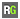 تاسم البحثاسم المجلةدار النشرISSN1Experimental Study of F2833x/Texas Ins. for Constructing Speed Controller on a Synchronous Motor Based on SVPWM MethodEngineering and Technology JournalAl- Technology University40 (02) (2022) 301 -3102Implementation of TMS320f28335 DSP code based on SVPWM technique for driving VSI with induction motorInternational Journal of Power Electronics and Drive Systems (IJPEDS) IJPEDS2088-86943A New Flying Capacitor Multilevel Converter Topology with Reduction of Power  Electronic ComponentsInternational Journal of Power Electronics and Drive Systems (IJPEDS) IJPEDS4Simulation Analysis of DC motor Based Solar Water Pumping System for Agriculture Applications in Rural AreasInternational Journal of Power Electronics and Drive Systems (IJPEDS) IJPEDS2088-86945MINIMIZE THE ENERGY CONSUMPTION OF MOBILE SPECTRUM SENSING FOR COGNITIVE RADIONovateur Publication978-93-90516-64-8Google Scholar   https://scholar.google.com/citations?user=8yeQc1gAAAAJ&hl=en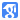 